YELLOWKNIFE MINOR HOCKEY ASSOCIATION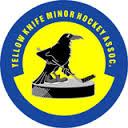 EXECUTIVE COMMITTEE MEETING MINUTES
Date/Time07 September 2015 @ 7:30 pmLocationPSAV Room MultiplexItem #DescriptionAction By1.IntroductionsKathryn Barry PaddockTom Naugler-WebmasterSteve2.RegretsBrad AnsteySteve3.Review of the Minutes –Change Sandra’s last name to ProfitMoved-Sam RivardSeconded- Jeff RoundCarriedSteve4.Review of AgendaSteve5.Administration            Current Registration- 409T-38, I-47, N-78, A-82, P-58, B-54, M-50Teams T-3, N-5, A-5, P-3, B-3, M-3             App for website-Not an app but it changes the website so that it is mobile friendly.             Email address are almost done.             Update website with new email addresses.             Referee Clinic -RescheduleSteveTomSteve6.Other Business            Tryouts-Going through policy on playing up.            Goalies-Bring to next meeting what to do?            Champions for Children’s Charity Dinner Table for 8 $2000- We will buy the table and draw 4 names for two tickets each to attend.-Volunteer Draw including head coaches, governors, Tom Naugler, and Andrea Czarnecki.Moved Sandra ProfitSeconded Jeff Round.Carried            Rename Shawn’s Position so it’s not so confusing for everyone.  Please come with ideas to the next meeting.            Wolfpack Jersey’s—for traveling teams, house and b-teams.            Dryland- For all dev programs,                       -Goalie specific—Check on insurance        Midget no practices only games while no ice.           Tony Stapleton- Standout Goal Tending, bringing forward a contract for the executive to look at.7.Next Meeting September 24th 7pm PSAV8.Adjournment – 9:27pmMoved Jeff RoundSeconded Sandra ProfitCarried